Publicado en Ciudad de México el 21/03/2018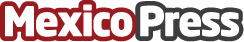 Semana Santa en Perú, Ayacucho, la Meca de los AndesTodos los años, miles de turistas y fieles católicos aprovechan el fin de semana largo de la Semana Santa para visitar Ayacucho, única por su fiesta religiosa, gastronomía y artesaníaDatos de contacto:Lucero Juárez Salazar 63892248Nota de prensa publicada en: https://www.mexicopress.com.mx/semana-santa-en-peru-ayacucho-la-meca-de-los Categorías: Entretenimiento Turismo Ciudad de México http://www.mexicopress.com.mx